November2019MILLERTON SCHOOL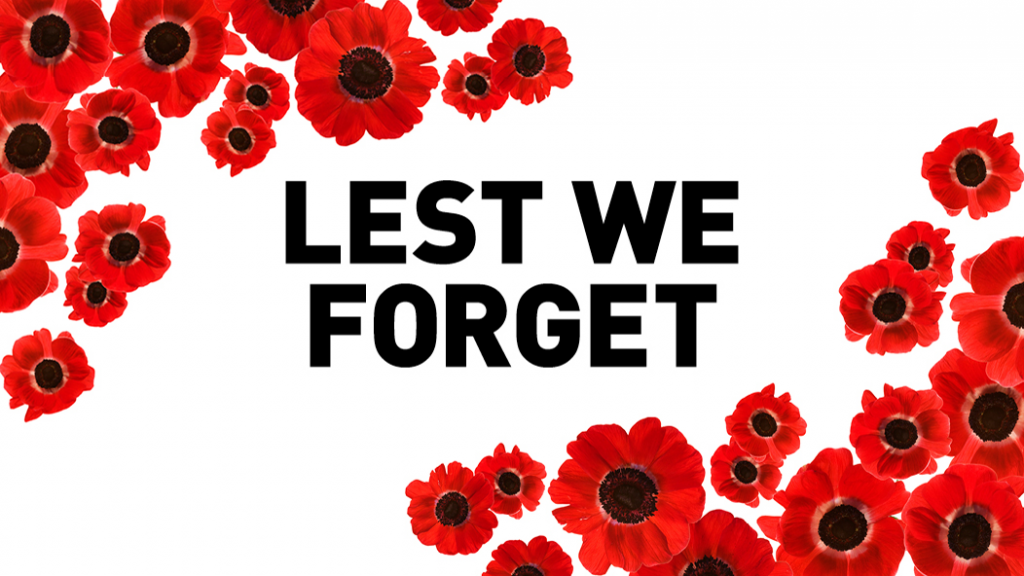 12Pizza DaySkating K-38:45 amPicture RetakesTickets DueHome & SchoolBreakfast8-11 amEveryone WelcomeJersey Draw3456789Remembrance Day Service 8:45 amWear RedNO SCHOOLProfessional Learning Day10111213Pizza Orders 14Pizza Day    1516NO SCHOOLRemembrance Day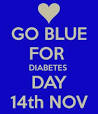 Skating Gr 4-88:45 amHome & School Online Auction Begins17181920212223Report Card DayParent Teacher5:00 – 7:00 pmNO SCHOOLParent Teacher9:00 – 11:30 am24252627282930Pizza Orders DuePizza DayHome and School Online Auction Ends